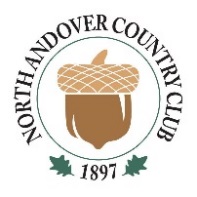 DessertsPLATED DESSERT@$9++eachSeasonal Crème BruleeN. Y. CheesecakeSeasonal Bread PuddingApple-Cranberry CrispFresh Seasonal Berries with Whipped CreamCarrot Cake with Cream Cheese FrostingFlourless Chocolate Cake with Raspberry CoulisPLATED GARNISHES@$4++each2 Chocolate Dipped StrawberriesScoop of Ice CreamChocolate Dipped Honey-Almond MacaroonDESSERT BUFFETSMinimum of 20 peopleDessert BuffetAvailable on individual table platters or as a large displayChef’s selection of assorted Cake, Pie, Miniature Pastries (Cream Puffs, Eclairs, Cannolis), Assorted Cookies and Congo Bars@ $12.00++per personIce Cream Sundae BarTwo Flavors of Local Ice Cream with Hot Fudge & Caramel SauceAssorted Toppings to include; Whipped Cream, Maraschino Cherries, SprinklesAssorted Candies & Oreo Cookies@ $10.00++per personCookies & Brownie DisplayAvailable on individual table platters or as a large displayAssorted Cookies, Fudge Brownies & Toffee Blondie's@ $5.00++per personFresh Fruit BowlCantaloupe, Honeydew, Pineapple, Grapes and Assorted Berries@ $6.00++per person++20% administrative fee and 7% state and local taxes are not included in priceMenus and prices are subject to change without notice